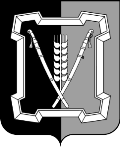 АДМИНИСТРАЦИЯ  КУРСКОГО  МУНИЦИПАЛЬНОГО  ОКРУГАСТАВРОПОЛЬСКОГО КРАЯП О С Т А Н О В Л Е Н И Е05 мая 2021 г.                                  ст-ца Курская	      № 407Об утверждении Административного регламента предоставления администрацией Курского муниципального округа Ставропольского края государственной услуги «Выдача разрешения на раздельное проживание попечителя с несовершеннолетним подопечным, достигшим возраста шестнадцати лет»В соответствии с Федеральным законом от 27 июля 2010 г. № 210-ФЗ «Об организации предоставления государственных и муниципальных услуг», Законами Ставропольского края от 28 февраля 2008 г. № 10-кз «О наделении органов местного самоуправления муниципальных округов и городских округов в Ставропольском крае отдельными государственными полномочиями Ставропольского края по организации и осуществлению деятельности по опеке и попечительству», приказом министерства образования и молодежной политики Ставропольского края от 14 мая 2015 г. № 603-пр «Об утверждении типового Административного регламента предоставления органом местного самоуправления муниципального (городского) округа Ставропольского края государственной услуги «Выдача разрешения на раздельное проживание попечителя с несовершеннолетним подопечным, достигшим возраста шестнадцати лет» администрация Курского муниципального округа Ставропольского краяПОСТАНОВЛЯЕТ:    	1. Утвердить прилагаемый Административный регламент предоставления администрацией Курского муниципального округа Ставропольского края государственной услуги «Выдача разрешения на раздельное проживание попечителя с несовершеннолетним подопечным, достигшим возраста шестнадцати лет». 2. Отделу образования администрации Курского муниципального округа Ставропольского края обеспечить выполнение Административного регламента.3. Признать утратившим силу постановление администрации Курского                              муниципального района Ставропольского края от 25 февраля 2019 г. №  113 «Об утверждении Административного регламента предоставления отделом образования  администрации  Курского  муниципального района Ставрополь-2ского края государственной услуги «Принятие решения о возможности раздельного проживания опекуна (попечителя) с подопечным в соответствии со статьей 36 Гражданского кодекса Российской Федерации». 4. Отделу по организационным и общим вопросам администрации Курского муниципального округа Ставропольского края официально обнародовать настоящее постановление на официальном сайте администрации Курского муниципального округа Ставропольского края в информационно-теле-коммуникационной сети «Интернет».5. Настоящее постановление вступает в силу со дня его официального обнародования на официальном сайте администрации Курского муниципального округа Ставропольского края в информационно-телекоммуника-ционной сети «Интернет».Глава Курского муниципального округаСтавропольского края	   С.И.КалашниковАДМИНИСТРАТИВНЫЙ РЕГЛАМЕНТ предоставления администрацией Курского муниципального округа Ставропольского края государственной услуги «Выдача разрешения на раздельное проживание попечителя с несовершеннолетним подопечным, достигшим возраста шестнадцати лет»I. ОБЩИЕ ПОЛОЖЕНИЯ1.1.  Предмет регулирования Административного регламента Административный регламент предоставления администрацией Курского муниципального округа Ставропольского края государственной услуги «Выдача разрешения на раздельное проживание попечителя с несовершеннолетним подопечным, достигшим возраста шестнадцати лет» (далее соответственно - Административный регламент, государственная услуга) разработан в соответствии Гражданским кодексом Российской Федерации, Федеральным законом от 24 апреля 2008 г. № 48-ФЗ «Об опеке и попечительстве», Законами Ставропольского края от 28 декабря 2007 г. № 89-кз «Об организации и осуществлении деятельности по опеке и попечительству», от 28 февраля         2008 г. № 10-кз «О наделении органов местного самоуправления муниципальных округов и городских округов в Ставропольском крае отдельными государственными полномочиями Ставропольского края по организации и осуществлению деятельности по опеке и попечительству», в целях повышения качества предоставления и доступности государственной услуги, создания комфортных условий для участников отношений, возникающих при предоставлении государственной услуги, и определяет сроки и последовательность действий (административных процедур) при исполнении указанной государственной услуги.1.2. Круг заявителейПолучателями государственной услуги являются опекуны (попечители) несовершеннолетних и несовершеннолетние подопечные, достигшие возраста шестнадцати лет, зарегистрированные по месту жительства или по месту пребывания на территории Курского муниципального округа Ставропольского края (далее - заявители).1.3. Требования к порядку информирования о предоставлении государственной услугиИнформация о порядке предоставления государственной услуги предоставляется любым заинтересованным лицам:посредством опубликования в установленном порядке нормативных правовых актов Ставропольского края и муниципальных правовых актов Курского муниципального округа Ставропольского края, содержащих нормы, регулирующие деятельность по предоставлению государственной услуги, в том числе путем размещения в информационно-телекоммуникационной сети «Интернет» (далее - сеть «Интернет») на официальных сайтах администрации  Курского  муниципального округа Ставропольского края, отдела об-2разования администрации Курского муниципального округа Ставропольского края а также путем личного консультирования заинтересованных лиц по адресу: 357850, Ставропольский край, Курский район, станица Курская, улица Гагарина, 4; график работы отдела образования администрации Курского муниципального округа Ставропольского края: понедельник - пятница: с 08.00 до 17.12 часов; обеденный перерыв: с 12.00 до 14.00 часов;посредством размещения утвержденного администрацией Курского муниципального округа Ставропольского края Административного регла-мента в здании отдела образования администрации Курского муниципаль-ного округа Ставропольского края на стенде (полная версия Админист-ративного регламента размещается также в сети «Интернет» на официальном сайте администрации Курского муниципального округа Ставропольского края, отдела образования администрации Курского муниципального округа Ставропольского края);с использованием средств телефонной связи, а также при устном и письменном обращении;через федеральную государственную информационную систему «Единый портал государственных и муниципальных услуг (функций)» (да-                  лее - Единый портал) по адресу: www.qosusluqi.ru и государственную информационную систему Ставропольского края «Портал государственных и муниципальных услуг (функций), предоставляемых (исполняемых) органами исполнительной власти Ставропольского края и органами местного самоуправления муниципальных образований Ставропольского края» (далее - региональный портал) по адресу: www.26gosuslugi.ru.Адрес администрации Курского муниципального округа Ставропольского края (далее - администрация): 357850, Ставропольский край, Курский район, станица Курская, переулок Школьный, 12.Адрес отдела образования администрации Курского муниципального округа Ставропольского края (далее - отдел образования): 357850, Ставропольский край, Курский район, станица Курская, улица Гагарина, 4.Телефон для справок отдела образования: (87964) 6-58-98, факс: (87964) 6-58-98.Официальный сайт администрации в сети «Интернет»: курский-район.рф (далее - официальный сайт администрации). Официальный сайт отдела образования в сети «Интернет»: http://otdelobrazovaniya.ru/ (далее - официальный сайт отдела образования).Адрес электронной почты администрации: econom-akmr-sk@yandex.ru. Адрес электронной почты отдела образования: kursky.rono@yandex.ru.Справочная информация о месте нахождения и графиках работы администрации, отдела образования администрации, справочных телефонах, адресах официальных сайтов, электронной почты размещается и поддерживается в актуальном состоянии в сети «Интернет», на Едином портале, региональном портале и в государственной информационной системе Ставропольского края, «Региональный реестр государственных услуг (функций)» (далее - региональный реестр).1.3.1. Порядок получения консультаций по процедуре предоставления государственной услуги.31.3.1.1. Информация о процедуре предоставления государственной услуги предоставляется бесплатно.1.3.1.1.1. Информация о порядке и сроках предоставления государственной услуги, основанная на сведениях об услугах, размещенная на Едином портале, региональном портале и официальных сайтах администрации, отдела образования, предоставляется заявителю бесплатно.Доступ к информации о сроках и порядке предоставления государственной услуги, размещенной на Едином портале, региональном портале и официальных сайтах администрации, отдела образования, осуществляется без выполнения заявителем каких-либо требований, в том числе без использования программного обеспечения, установка которого на технические средства заявителя требует заключения лицензионного или иного соглашения с правообладателем программного обеспечения, предусматривающего взимание платы, регистрацию или авторизацию заявителя или предоставление им персональных данных.1.3.1.2. Получение заявителями информации по процедуре предоставления государственной услуги осуществляется путем индивидуального и публичного информирования. Информирование о процедуре предоставления государственной услуги осуществляется в устной и письменной форме.1.3.1.3. Индивидуальное устное информирование по процедуре предоставления государственной услуги осуществляется должностными лицами отдела образования, ответственными за предоставление государственной услуги (далее - должностные лица), при обращении заявителей лично или по телефону.Индивидуальное устное информирование заявителей при личном обращении осуществляется в соответствии графиком работы отдела образования.1.3.1.4. Индивидуальное письменное информирование по процедуре предоставления государственной услуги осуществляется должностными лицами отдела образования при обращении заявителей путем почтовых или электронных отправлений. Ответ на обращение дается в простой, четкой и понятной форме в письменном виде с указанием должности лица, подписавшего ответ, а также фамилии, инициалов и номера телефона должностного лица отдела образования, оформившего письменный ответ.1.3.1.5. Публичное устное информирование осуществляется с привлечением средств массовой информации - радио, телевидения (далее - СМИ).1.3.1.6. Публичное письменное информирование осуществляется путем публикации информационных материалов в печатных СМИ, включая интернет-сайты, а также - оформления информационных стендов.II. СТАНДАРТ ПРЕДОСТАВЛЕНИЯ  ГОСУДАРСТВЕННОЙ УСЛУГИ2.1. Наименование государственной услуги Наименование государственной услуги - выдача разрешения на раздельное проживание попечителя с несовершеннолетним подопечным, достигшим возраста шестнадцати лет.42.2. Наименование органа, предоставляющего государственную услугу Предоставление государственной услуги осуществляется администрацией. Ответственным за предоставление государственной услуги является отдел образования. В соответствии с положениями Административного регламента от заявителя не требуется осуществления действий, в том числе согласований, необходимых для получения государственной услуги, связанных с обращениемв иные органы, организации, участвующие в предоставлении государственной услуги.При предоставлении государственной услуги должностные лица осуществляют взаимодействие с:территориальными органами Министерства внутренних дел Российской Федерации в части получения сведений о регистрации граждан по месту пребывания и по месту жительства в жилом помещении;профессиональными образовательными организациями и образовательными организациями высшего образования в части получения сведений об обучении в образовательной организации несовершеннолетнего подопечного.При предоставлении государственной услуги запрещается требовать от заявителей осуществления действий, в том числе согласований, необходимых для получения государственной услуги и связанных с обращением в иные государственные органы, органы местного самоуправления, организации, за исключением получения услуг и получения документов и информации, предоставляемых в результате предоставления таких услуг, включенных в перечень услуг, которые являются необходимыми и обязательными для предоставления государственных услуг и предоставляются организациями, участвующими в предоставлении государственных услуг, утверждаемых нормативным правовым актом Ставропольского края.2.3. Результат предоставления государственной услугиРезультатом предоставления государственной услуги является:постановление администрации о разрешении на раздельное проживание опекуна (попечителя) и его несовершеннолетнего подопечного;отказ в выдаче разрешения на раздельное проживание опекуна (попечителя) и его несовершеннолетнего подопечного с направлением письменного уведомления заявителю о принятии такого решения с указанием причины отказа.2.4. Срок предоставления государственной услугиГосударственная услуга предоставляется в течение 25 рабочих дней со дня регистрации документов, указанных в пункте 2.6 Административного регламента.2.5. Нормативные правовые акты Российской Федерации и нормативные правовые акты Ставропольского края, регулирующие предоставление государственной услугиПеречень нормативных правовых актов Российской Федерации и нормативных  правовых   актов   Ставропольского  края,  регулирующих  предос-5тавление государственной услуги, с указанием их реквизитов и источников официального   опубликования,   подлежит   обязательному   размещению  на официальных  сайтах  администрации, отдела  образования в сети «Интернет», на Едином портале, на региональном портале и региональном реестре.2.6. Исчерпывающий перечень документов, необходимых в соответствии с нормативными правовыми актами Российской Федерации или нормативными правовыми актами Ставропольского края для предоставления госу- дарственной услугиПеречень документов, необходимых для получения государственной услуги:1) заявление опекуна (попечителя) о раздельном проживании по форме согласно приложению № 2 к Административному регламенту;2) заявление несовершеннолетнего подопечного, достигшего возраста шестнадцати лет, о раздельном проживании по форме согласно приложению № 3 к Административному регламенту;3) копия паспорта опекуна (попечителя);4) копия паспорта несовершеннолетнего подопечного, достигшего возраста шестнадцати лет;5) документ, подтверждающий причины раздельного проживания несовершеннолетнего подопечного, достигшего возраста шестнадцати лет, с опекуном (попечителем) (справка об обучении в образовательном учреждении подопечного ребенка старше шестнадцати лет в другом муниципальном образовании, копия документа, подтверждающего трудовую деятельность (трудовая книжка, трудовой договор (контракт));6) справка из комиссии по делам несовершеннолетних и защите их прав о привлечении к административной ответственности несовершеннолетнего подопечного, достигшего возраста шестнадцати лет, за последние три года (либо об отсутствии фактов привлечения).Заявитель может представить в отдел образования запрос в форме электронного документа с использованием Единого портала и регионального портала, установленной постановлением Правительства Российской Федерации от 07 июля 2011 г. № 553 «О порядке оформления и представления заявлений и иных документов, необходимых для предоставления государственных и (или) муниципальных услуг, в форме электронных документов».Формирование запроса в форме электронного документа осуществляется посредством заполнения электронной формы запроса на Едином портале, региональном портале без необходимости дополнительной подачи запроса в какой-либо иной форме.На Едином портале, региональном портале размещается образец заполнения запроса в форме электронного документа.Если на Едином портале заявителю не обеспечивается возможность заполнения запроса в форме электронного документа, то для формирования запроса на Едином портале в порядке, определяемом Министерством цифрового развития, связи и массовых коммуникаций Российской Федерации, обеспечивается автоматический переход к заполнению электронной формы указанного запроса на региональном портале.6Форматно-логическая проверка сформированного запроса осуществляется после заполнения заявителем каждого из полей электронной формы запроса.  При  выявлении  некорректно  заполненного поля электронной формы запроса заявитель уведомляется о характере выявленной ошибки и порядке ее устранения посредством информационного сообщения непосредственно в электронной форме запроса.При формировании запроса обеспечивается:возможность копирования и сохранения запроса;возможность печати на бумажном носителе копии запроса в электронной форме;сохранение ранее введенных в электронную форму запроса значений влюбой момент по желанию заявителя, в том числе при возникновении ошибок ввода и возврате для повторного ввода значений в электронную форму запроса;заполнение полей электронной формы запроса до начала ввода сведений заявителем с использованием сведений, размещенных в федеральной государственной информационной системе «Единая система идентификации и аутентификации в инфраструктуре, обеспечивающей информационно-техно-логическое взаимодействие информационных систем, используемых для предоставления государственных и муниципальных услуг в электронной форме» (далее - единая система идентификации и аутентификации), и сведений, опубликованных на Едином портале, региональном портале, в части, касающейся сведений, отсутствующих в единой системе идентификации и аутентификации;возможность вернуться на любой из этапов заполнения электронной формы запроса без потери, ранее введенной информации;возможность доступа заявителя на Едином портале, региональном портале или официальных сайтах администрации и отдела образования к ранее поданным им запросам в течение не менее одного года, а также частично сформированных запросов - в течение не менее 3 месяцев.Запрос, направленный в форме электронного документа, распечатывается на бумажный носитель и регистрируется должностным лицом отдела образования, ответственным за прием документов, в журнале учета приема запросов заявителей в день его поступления.Должностное лицо отдела образования обеспечивает прием запроса, необходимого для предоставления государственной услуги, и регистрацию запроса без необходимости повторного представления заявителем этого документа на бумажном носителе, если иное не установлено федеральными законами и принимаемыми в соответствии с ними актами Правительства Российской Федерации, законами Ставропольского края и принимаемыми в соответствии с ними актами Правительства Ставропольского края.Предоставление государственной услуги начинается с момента приема и регистрации отделом образования запроса, необходимого для предоставления государственной услуги, поступившего в форме электронного документа.Уведомление о приеме и регистрации запроса, необходимого для предоставления   государственной  услуги, содержащее сведения о факте приема 7запроса, необходимого для предоставления государственной услуги, и начале процедуры предоставления государственной услуги, либо мотивированный отказ в приеме запроса, необходимого для предоставления государственной услуги, поступившее в отдел образования в форме электронного документа, направляется заявителю не позднее рабочего дня, следующего за днем подачи указанного запроса, в форме электронного документа по адресу электронной почты, указанному в запросе, или в письменной форме по почтовому адресу, указанному в запросе.Форма запроса, необходимая для предоставления государственной услуги, может быть получена заявителем:непосредственно в отделе образования;на официальных сайтах администрации, отдела образования, Едином портале и региональном портале;в информационно-правовой системе «Консультант-Плюс».При предоставлении государственной услуги запрещается требовать от заявителей:представления документов и информации или осуществления действий, представление или осуществление которых не предусмотрено нормативными правовыми актами, регулирующими отношения, возникающие в связи с предоставлением государственной услуги;представления документов и информации, в том числе об оплате государственной пошлины, взимаемой за предоставление государственной услуги, которые находятся в распоряжении органов, предоставляющих государственную услугу, иных государственных органов, органов местного самоуправления либо подведомственных государственным органам или органам местного самоуправления организаций, участвующих в предоставлении государственных услуг, в соответствии с нормативными правовыми актами Российской Федерации, нормативными правовыми актами Ставропольского края, за исключением документов, включенных в определенный частью 6 статьи 7 Федерального закона от 27 июля 2010 г. № 210-ФЗ «Об организации предоставления государственных и муниципальных услуг» (далее - Федеральный закон «Об организации предоставления государственных и муниципальных услуг») перечень документов;осуществления действий, в том числе согласований, необходимых для получения государственной услуги и связанных с обращением в иные государственные органы, организации, за исключением получения услуг и полу-чения документов и информации, предоставляемых в результате предоставления таких услуг, включенных в перечни, указанные в части 1 статьи 9 Федерального закона «Об организации предоставления государственных и муниципальных услуг»;представления документов и информации, отсутствие и (или) недостоверность которых не указывались при первоначальном отказе в приеме документов, необходимых для предоставления государственной услуги, либо в предоставлении государственной услуги, за исключением следующих случаев:8а) изменение требований нормативных правовых актов, касающихся предоставления государственной услуги, после первоначальной подачи заявления о предоставлении государственной услуги; б) наличие ошибок в заявлении о предоставлении государственной услуги  и  документах,  поданных  заявителем  после  первоначального  отказа вприеме документов, необходимых для предоставления государственной услу-ги, либо в предоставлении государственной услуги и не включенных в представленный ранее комплект документов;в) истечение срока действия документов или изменение информации после первоначального отказа в приеме документов, необходимых для предоставления государственной услуги, либо в предоставлении государственной услуги;г) выявление документально подтвержденного факта (признаков) ошибочного или противоправного действия (бездействия) должностного лица отдела образования, муниципального служащего, работника, необходимых для предоставления государственной услуги, либо в предоставлении государственной услуги, о чем в письменном виде за подписью начальника отдела образования при первоначальном отказе в приеме документов, необходимых для предоставления государственной услуги, уведомляется заявитель, а также приносятся извинения за доставленные неудобства.2.7. Исчерпывающий перечень документов, необходимых в соответст-вии с нормативными правовыми актами для предоставления государственнойуслуги, которые находятся в распоряжении государственных органов, органов местного самоуправления и иных органов, участвующих в пре-доставлении государственных и муниципальных услуг, и которые заявитель вправе представитьС целью предоставления государственной услуги отдел образования запрашивает и получает в рамках межведомственного информационного взаимодействия следующие документы:1) акт обследования жилищных условий по временному месту жительства несовершеннолетнего, выданный отелом образования по месту временного проживания несовершеннолетнего, который отражает нали-чие/отсутствие условий, которые могут отразиться неблагоприятно на воспитании и защите прав и интересов подопечного;2) копию постановления об учреждении опеки (попечительства), выданная органом местного самоуправления по месту учреждения опеки (попечительства);3) сведения о регистрации по месту жительства или пребывания несовершеннолетнего подопечного.В соответствии с пунктом 2 части 1 статьи 7 Федерального закона «Об организации предоставления государственных и муниципальных услуг» документы, указанные в настоящем пункте, заявитель вправе предоставить по собственной инициативе.2.8. Запрет на требование от заявителя избыточных документов и информации или осуществления избыточных действий Отдел образования, организации, участвующие в предоставлении госу-дарственной  услуги,  в  соответствии  с  требованиями  Федерального закона  9«Об организации предоставления государственных и муниципальных услуг» не вправе требовать от заявителя:представления документов и информации или осуществления дейст-вий, представление или осуществление которых не предусмотрено норматив-ными правовыми актами Российской Федерации и нормативными правовыми актами Ставропольского края, регулирующими отношения, возникающие в связи с предоставлением государственной услуги;представления документов и информации, которые находятся в распо-ряжении органов исполнительной власти Ставропольского края, предос-тавляющих государственные услуги, иных организаций, участвующих в предоставлении государственной услуги, в соответствии с нормативными правовыми актами Российской Федерации, нормативными правовыми актами Ставропольского края, муниципальными правовыми актами. 2.9. Исчерпывающий перечень оснований для отказа в приеме доку-ментов, необходимых для предоставления государственной услугиВ приеме документов, необходимых для предоставления государст-венной услуги, отказывается, если: 1) с заявлением обратилось неуполномоченное лицо;2) заявление не содержит подписи и указания фамилии, имени, отчества заявителя и его почтового адреса для ответа;3) заявитель не  имеет регистрации  по месту жительства  или  пребыва-ния на территории Курского муниципального округа Ставропольского края;4) заявителем представлен неполный пакет документов, указанных в пункте 2.6 Административного регламента;5) качество документов не соответствует следующим требованиям:тексты документов написаны неразборчиво;фамилии, имена и (если имеется) отчества физических лиц, адреса их мест жительства написаны не полностью;в документах имеются подчистки, приписки, зачеркнутые слова и иные неоговоренные исправления;документы не удостоверены, не скреплены печатями, не имеют надлежащих подписей сторон или определенных законодательством должностных лиц;документы имеют серьезные повреждения, наличие которых не позволяет однозначно истолковать их содержание;6) отсутствуют оригиналы документов, указанных в пункте 2.6 Административного регламента (в случае если они не заверены в установленном законодательством Российской Федерации порядке).Дополнительными основаниями для отказа в приеме документов, необходимых для предоставления государственной услуги, при направлении запроса в электронной форме, являются:наличие противоречивых сведений в представленных документах и электронной форме запроса;запрос, представленный в форме электронного документа, не поддается прочтению и (или) не соответствуют требованиям к формату его представления.10Не допускается отказ в приеме запроса, необходимого для предоставления государственной услуги, а также отказ в предоставлении государственной услуги в случае, если запрос, необходимый для предоставления государственной услуги, подан в соответствии с информацией о сроках и порядке предоставления  государственной  услуги, опубликованной на Едином порта-ле, региональном портале и официальных сайтах администрации, отдела образования.2.10. Исчерпывающий перечень оснований для приостановления или отказа в предоставлении государственной услуги:наличие в представленных документах недостоверной информации;невозможность осуществления контроля со стороны опекуна (попечителя) за условиями проживания несовершеннолетнего;недостижение подопечным возраста шестнадцати лет.2.11. Порядок, размер и основания взимания государственной пошлины или иной платы за предоставление государственной услугиГосударственная пошлина не взимается.Иная плата за предоставление государственной услуги не взимается.2.12. Максимальный  срок ожидания в очереди при подаче запроса о предоставлении государственной услуги и при получении результата предоставления государственной услугиМаксимальное  время ожидания в очереди  при  подаче  документов  напредоставление государственной услуги, при получении документов, при необходимости получения консультации не должно превышать 15 минут.Максимальное время приема должностными лицами составляет 20 минут.2.13. Срок регистрации запроса заявителя о предоставлении государственной услугиСрок регистрации запроса заявителя о предоставлении государственной услуги не может превышать 20 минут. Срок регистрации запроса заявителя о предоставлении государственной услуги, полученный в электронном виде, и уведомления заявителя о его получении не должен превышать 1 день.2.14. Требования к помещениям, в которых предоставляется государственная услуга, к залу ожидания, местам для заполнения запросов о предоставлении государственной услуги, информационным стендам с образцами их заполнения и перечнем документов, необходимых для предоставления каждой государственной услуги, размещению и оформлению визуальной, текстовой и мультимедийной информации о порядке предоставления такой услуги, в том числе к обеспечению доступности для инвалидов указанных объектов в соответствии с законодательством Российской Федерации о социальной защите инвалидов2.14.1. Требования к помещениям, в которых предоставляется государственная услуга:1) помещения должны иметь места для ожидания и приема заявителей, оборудованные столами (стойками) с канцелярскими принадлежностями для оформления документов, санитарно-технические помещения (санузел) с учетом доступа инвалидов-колясочников.11Места ожидания и приема заявителей должны соответствовать комфортным условиям для заявителей и оптимальным условиям для работы должностных лиц;2) помещения должны соответствовать санитарно-эпидемиологическим правилам  и  нормативам,  правилам противопожарной безопасности, должны обеспечивать беспрепятственный доступ для маломобильных групп граждан, включая инвалидов, использующих кресла-коляски и собак-проводников.Помещения должны быть оборудованы пандусами, специальными ограждениями и перилами, должно быть обеспечено беспрепятственное передвижение и разворот инвалидных колясок, столы для инвалидов должны размещаться в стороне от входа с учетом беспрепятственного подъезда и поворота колясок.Оформление визуальной, текстовой и мультимедийной информации о порядке предоставления государственной услуги, размещенной на информационных стендах или в информационных электронных терминалах, должно соответствовать оптимальному зрительному и слуховому восприятию этой информации заявителями.Должно быть обеспечено дублирование необходимой для инвалидов звуковой и зрительной информации, а также надписей, знаков и иной тексто-вой и графической информации знаками, выполненными рельефно-точечным шрифтом Брайля.2.14.2. Требования к местам проведения личного приема заявителей:1) рабочее место должностного лица, ответственного за предоставление государственной услуги, должно быть  оборудовано персональным  компьютером и оргтехникой, позволяющими своевременно и в полном объеме получать справочную информацию по вопросам предоставления государственной услуги и организовать предоставление государственной услуги в полном объеме; 	2) должностные лица, осуществляющие прием, обеспечиваются личным нагрудным бейджем (настольной табличкой) с указанием должности, фамилии, имени и отчества должностного лица.В целях обеспечения конфиденциальности сведений о заявителях должностным лицом одновременно ведется прием только одного заявителя, за исключением случаев коллективного обращения заявителей.2.14.3. Требования к информационным стендам.В помещениях отдела образования предназначенных для работы с заявителями, размещаются информационные стенды, обеспечивающие получение информации о предоставлении государственной услуги.На информационных стендах, официальных сайтах администрации, отдела образования размещаются следующие информационные материалы:1) извлечения из законодательных и нормативных правовых актов, содержащих нормы, регулирующие деятельность по исполнению государственной услуги;2) текст Административного регламента;3) информация о порядке исполнения государственной услуги;4) перечень документов, представляемых для получения государственной услуги;125) формы и образцы документов для заполнения.При изменении информации по исполнению государственной услуги осуществляется ее периодическое обновление. 2.15. Показатели доступности и качества государственной услуги, в том  числе  количество  взаимодействий  заявителя  с  должностными лицами при предоставлении государственной услуги и их продолжительность, возможность получения государственной услуги в МФЦ, возможность получения информации о ходе предоставления государственной услуги, в том числе с использованием информационно-коммуникационных технологий2.15.1. Показателями доступности при предоставлении государственной услуги являются:1) возможность получать необходимую информацию и консультации, касающиеся рассмотрения документов, указанных в пункте 2.6 Административного регламента;2) беспрепятственный доступ к месту предоставления государственной услуги для маломобильных групп граждан, включая инвалидов, использующих кресла-коляски и собак-проводников;3) дублирование необходимой для инвалидов звуковой и зрительной информации, а также надписей, знаков и иной текстовой и графической информации знаками, выполненными рельефно-точечным шрифтом Брайля, допуск сурдопереводчика и тифлосурдопереводчика;4) оказание работниками организаций, предоставляющих услуги населению,  помощи  инвалидам  в  преодолении  барьеров,  мешающих  получению ими услуг наравне с другими лицами.2.15.2. Показателями качества предоставления государственной услуги являются:1) своевременное рассмотрение документов, указанных в пункте 2.6 Административного  регламента, в случае необходимости - с участием заяви-теля;2) удобство и доступность получения информации заявителями о порядке предоставления государственной услуги;3) оперативность вынесения решения по итогам рассмотрения документов, указанных в пункте 2.6 Административного регламента.2.15.3. В процессе предоставления государственной услуги заявитель вправе обращаться в отдел образования по мере необходимости, в том числе за получением информации о ходе предоставления государственной услуги, лично, по почте или с использованием информационно-коммуникационных технологий.2.16. Иные требования, в том числе учитывающие особенности предоставления государственной услуги по экстерриториальному принципу (в случае, если государственная услуга предоставляется по экстерриториальному принципу) и особенности предоставления государственной услуги в электронной формеГосударственная услуга по экстерриториальному принципу не предоставляется.При предоставлении государственной услуги обеспечивается возможность  обращения  заявителя с использованием сети «Интернет» через офици-13альный сайт отдела образования (kursky.rono@ya.ru), Единый портал (www.gosuslugi.ru) и региональный портал (www.26gosuslugi.ru).Заявителям предоставляется возможность дистанционно получить формы документов, необходимые для получения государственной услуги. Указанные   образцы   заявлений   размещаются  в  соответствующем  разделе официального сайта отдела образования. Заявитель имеет возможность оформить все необходимые документы в удобном для него месте для подачи в отдел образования.Предоставление государственной услуги в МФЦ не предусмотрено.При организации записи на прием в отдел образования заявителю обеспечивается возможность:ознакомления с расписанием работы отдела  образования либо должностным лицом отдела образования, а также с доступными для записи на прием датами и интервалами времени приема;записи в любые свободные для приема дату и время в пределах установленного в отделе образования графика приема заявителей.При осуществлении записи на прием отдел образования не вправе требовать от заявителя совершения иных действий, кроме прохождения идентификации и аутентификации в соответствии с нормативными правовыми актами Российской  Федерации,  указания  цели приема, а также предоставления сведений, необходимых для расчета длительности временного интервала, который необходимо забронировать для приема.Запись на прием может осуществляться посредством регионального портала.При обращении заявителя посредством Единого портала и регионального портала в целях получения информации о порядке предоставления государственной услуги, а также сведений о ходе предоставления государственной услуги используется простая электронная подпись или усиленная квалифицированная электронная подпись.При обращении заявителя в форме электронного документа посредством Единого портала и регионального портала в целях получения государственной услуги используется простая электронная подпись или усиленная квалифицированная электронная подпись. Для использования усиленной квалифицированной подписи заявителю необходимо получить квалифицированный сертификат ключа проверки электронной подписи в удостоверяющем центре, аккредитованном в порядке, установленном Федеральным законом  от 06 апреля 2011 г. № 63-ФЗ «Об электронной подписи» (далее - Федеральный закон «Об электронной подписи»).В случае если при обращении в электронной форме за получением государственной услуги идентификация и аутентификация заявителя осуществляются с использованием Единой системы идентификации и аутентификации, то заявитель имеет право использовать простую электронную подпись при обращении в электронной форме за получением государственной услуги при условии, что при выдаче ключа простой электронной подписи личность физического лица установлена при личном приеме.При поступлении заявления и документов в электронной форме отделом образования с использованием имеющихся средств электронной подписи 14или средств информационной системы аккредитованного удостоверяющего центра осуществляется проверка используемой усиленной квалифицированной электронной подписи, которой подписаны поступившие заявление и документы, на предмет ее соответствия следующим требованиям:квалифицированный сертификат создан и выдан аккредитованным удо-стоверяющим центром, аккредитация которого действительна на день выдачи указанного сертификата;квалифицированный сертификат действителен на момент подписания электронного документа (при наличии достоверной информации о моменте подписания электронного документа) или на день проверки действительности указанного сертификата, если момент подписания электронного документа не определен;имеется положительный результат проверки принадлежности владельцу квалифицированного сертификата квалифицированной электронной подписи, с помощью которой подписан электронный документ, и подтверждено отсутствие изменений, внесенных в этот документ после его подписания. При этом проверка осуществляется с использованием средств электронной подписи, получивших подтверждение соответствия требованиям, установленным в соответствии с Федеральным законом «Об электронной подписи», и с использованием квалифицированного сертификата лица, подписавшего электронный документ;усиленная квалифицированная электронная подпись используется с учетом ограничений, содержащихся в квалифицированном сертификате лица, подписывающего электронный документ (если такие ограничения установлены).Уведомление о принятии заявления, поступившего в отдел образования в электронной форме посредством Единого портала и регионального портала, направляется заявителю не позднее рабочего дня, следующего за днем подачи указанного заявления, в форме электронного документа по адресу электронной почты, указанному в заявлении, или посредством Единого портала и регионального портала. Возможность получения результата государственной услуги в форме электронного документа или документа на бумажном носителе обеспечивается заявителю в течение срока действия результата предоставления государственной услуги.III.  СОСТАВ, ПОСЛЕДОВАТЕЛЬНОСТЬ И СРОКИ ВЫПОЛНЕНИЯАДМИНИСТРАТИВНЫХ ПРОЦЕДУР (ДЕЙСТВИЙ), ТРЕБОВАНИЯ К ПОРЯДКУ ИХ ВЫПОЛНЕНИЯ, В ТОМ ЧИСЛЕ ОСОБЕННОСТИ ВЫПОЛНЕНИЯ АДМИНИСТРАТИВНЫХ ПРОЦЕДУР (ДЕЙСТВИЙ) В ЭЛЕКТРОННОЙ ФОРМЕ3.1. Последовательность административных действий (процедур) предоставления государственной услуги (блок-схема в приложении № 1 к Административному регламенту).Предоставление государственной услуги включает в себя следующие административные процедуры:1)  предоставление  в  установленном порядке информации заявителю и 15обеспечение доступа заявителя к сведениям о государственной услуге;2) прием и регистрация заявлений и документов для принятия решения о выдаче разрешения  на раздельное  проживание  опекуна  (попечителя)  и его несовершеннолетнего подопечного;3) рассмотрение заявлений и документов для принятия решения о выдаче разрешения на раздельное  проживание  опекуна  (попечителя) и его несовершеннолетнего подопечного;4) подготовка и направление заявителю письменного уведомления об отказе в разрешении на раздельное проживание опекуна (попечителя) и его несовершеннолетнего подопечного;5) подготовка постановления о разрешении на раздельное проживание опекуна (попечителя) и его несовершеннолетнего подопечного.6) порядок осуществления административных процедур в электронной форме;7) порядок исправления допущенных опечаток и ошибок в выданных в результате предоставления государственной услуги документах.3.1.1. Последовательность административных действий (процедур) предоставления государственной услуги в отделе образования:1) предоставление в установленном  порядке информации заявителю и обеспечение доступа заявителя к сведениям о государственной услуге;2) прием и регистрация документов заявителя;3) формирование личного дела заявителя;4) экспертиза документов, представленных заявителем;5) запрос документов по системе межведомственного электронного взаимодействия и их регистрация;6) принятие решения:постановление администрации о разрешении на раздельное проживание опекуна (попечителя) и его несовершеннолетнего подопечного;подготовка письменного ответа об отказе в выдаче разрешения на раздельное проживание опекуна (попечителя) и его несовершеннолетнего подопечного;7) направление или выдача результата заявителю:выдача (направление) постановления администрации о разрешении на раздельное проживание опекуна (попечителя) и его несовершеннолетнего подопечного;выдача (направление) письменного ответа об отказе в выдаче разрешения на раздельное проживание опекуна (попечителя) и его несовершеннолетнего подопечного.3.1.2. Последовательность административных действий (процедур) предоставления государственной услуги в МФЦ:Предоставление государственной услуги в МФЦ не предусмотрено.3.2. Предоставление информации по вопросам предоставления государственной услугиОснованием для предоставления информации по вопросам предоставления государственной услуги является личное обращение заявителя в отдел образования или поступление его обращения в письменном, электронном виде через официальный сайт отдела образования в сети «Интернет».16Предоставление информации по вопросам предоставления государственной услуги осуществляется должностным лицом отдела образования.Срок предоставления информации по вопросам предоставления государственной услуги не превышает 15 минут на одного заявителя.Результатом административной процедуры является  предоставление информации заявителю в устном либо в письменном виде.3.3. Прием и регистрация документов заявителя3.3.1. Основанием для начала процедуры приема и регистрации документов заявителя является его обращение с заявлением в отдел образования о выдаче разрешения на раздельное проживание опекуна (попечителя) и его несовершеннолетнего подопечного согласно приложению № 2 к Административному регламенту.3.3.2. При получении заявления со всеми необходимыми документами должностное лицо, ответственное за делопроизводство, регистрирует поступление заявления и представленных  документов  в соответствии с установленными правилами делопроизводства и передает их должностному лицу, ответственному за прием документов и формирование личного дела заявителя.3.3.3. Должностное лицо, ответственное за прием документов и формирование личного дела заявителя, устанавливает предмет обращения, проверяет документ, удостоверяющий личность заявителя.3.3.4. Должностное лицо, ответственное за прием документов и формирование личного дела заявителя, проверяет соответствие представленных документов требованиям, установленным пунктами 2.6 и 2.7 Административного регламента.3.3.5. Должностное лицо, ответственное за прием документов и формирование личного дела заявителя:сверяет представленные экземпляры оригиналов и копий документов, делает на них надпись об их соответствии подлинным экземплярам, заверяет своей подписью с указанием фамилии и инициалов;производит копирование документов, если копии необходимых документов не представлены, делает на них надпись об их соответствии подлинным экземплярам, заверяет своей подписью с указанием фамилии и инициа-лов;назначает дату проведения обследования жилого помещения, в котором будет проживать несовершеннолетний подопечный. Если место проживания подопечного ребенка старше шестнадцати лет, в связи с обучением в образовательной организации, находится в другом муниципальном образовании, то должностное лицо делает запрос в орган местного самоуправления данного муниципального (городского) округа о проведении обследования по месту проживания подопечного.3.3.6. Должностное лицо, ответственное за прием документов и формирование личного дела заявителя, проверяет наличие всех необходимых документов в соответствии с пунктом 2.6 Административного регламента, сверяя их с описью документов в заявлении о выдаче разрешения на раздельное проживание опекуна (попечителя) и его несовершеннолетнего подопечного.3.3.7. При  установлении  фактов  отсутствия необходимых документов 17или несоответствия предоставленных документов требованиям, указанным в разделе 2  Административного регламента, должностное лицо, ответственное за прием документов и формирование личного дела заявителя, уведомляет его о наличии препятствий для предоставления государственной услуги, объ-в представленных  документах, предлагает принять меры по их устранению. При желании заявителя устранить недостатки и препятствия, прервав процедуру подачи документов для предоставления государственной услуги, должностное лицо, ответственное за прием документов и формирование личного дела заявителя, возвращает ему заявление и представленные им документы.3.3.8. Если при установлении фактов отсутствия документов, указанных в пункте 2.6 Административного регламента, или несоответствия представленных документов требованиям, указанным в разделе 2  Административного регламента, заявитель настаивает на приеме заявления и документов для предоставления государственной услуги, должностное лицо, ответственное за прием документов и формирование личного дела заявителя, принимает от него заявление вместе с представленными документами, указывает в заявлении выявленные недостатки и факт отсутствия необходимых документов.3.3.9. Должностное лицо, ответственное за прием документов и оформление личного дела заявителя, передает принятое заявление о разрешении на раздельное проживание опекуна (попечителя) и его несовершеннолетнего подопечного на регистрацию должностному лицу, ответственному за ведение делопроизводства.3.3.10. Должностное лицо, ответственное за делопроизводство, вносит запись о приеме заявления в «Журнал регистрации заявлений и разрешений» по форме, являющейся приложением № 3 к Административному регламенту.3.3.11. Максимальный срок выполнения указанных административных действий составляет 30 минут.Максимальный срок исполнения указанной административной процедуры - 1 рабочий день.3.4. Формирование личного дела заявителя3.4.1. Основанием для начала процедуры формирования личного дела заявителя является регистрация должностным лицом, ответственным за прием документов и формирование личного дела, заявления в «Журнале регистрации  заявлений граждан». 3.4.2. В целях получения документов и сведений, необходимых для предоставления государственной услуги, которые подлежат истребованию посредством системы межведомственного взаимодействия, в том числе по поручению заявителя, должностное лицо, ответственное за прием документов и формирование личного дела, в случае необходимости делает соответствующие запросы в соответствующие организации, в том числе в электронной форме с использованием системы межведомственного электронного взаимодействия. Срок оформления и отправки запроса в соответствующий орган или организацию не должен превышать 3 рабочих дней.3.4.3. Должностное лицо, ответственное за прием документов и формирование личного дела заявителя, при поступлении ответов на запрос от орга-нов и организаций, в том числе в электронной форме с использованием системы межведомственного электронного взаимодействия, дополняет комплект 18документов, представленный заявителем, полученными ответами на запросы.3.4.4. Должностное лицо, ответственное за прием документов и формирование личного дела заявителя, передает данное личное дело должностному лицу, ответственному за экспертизу документов, представленных заявителем.3.4.5. Максимальный срок исполнения указанной административной процедуры - 5 рабочих дней. В случае направления запросов срок выполнения  данной  процедуры увеличивается в зависимости от сроков выдачи ответов, определенных в учреждении или организации, куда направлен запрос.3.5. Экспертиза документов, представленных заявителем3.5.1. Основанием для начала процедуры проведения экспертизы документов, представленных заявителем, является получение должностным лицом, ответственным за экспертизу документов, представленных заявителем, личного дела заявителя.3.5.2. Должностное лицо, ответственное за экспертизу, устанавливает принадлежность заявителя к категории граждан, имеющих право на получение государственной услуги, а именно:устанавливает факт проживания заявителя на территории Курского муниципального округа Ставропольского края;устанавливает статус заявителя и правовые основания предоставления государственной услуги.3.5.3. При подтверждении права заявителя на получение государственной услуги должностное лицо, ответственное за экспертизу, готовит заключение о выдаче разрешения на раздельное проживание опекуна (попечителя) и его несовершеннолетнего подопечного по форме согласно приложению             № 4 к Административному регламенту.3.5.4. Должностное лицо, ответственное за экспертизу документов, при установлении фактов наличия оснований для отказа в выдаче разрешения на раздельное проживание опекуна (попечителя) и его несовершеннолетнего подопечного, предусмотренных Административным регламентом, готовит заключение об отказе в выдаче разрешения на раздельное проживание опекуна (попечителя) и его несовершеннолетнего подопечного согласно приложению № 4 к Административному регламенту и передает в порядке делопроизводства на подпись главе Курского муниципального округа Ставропольского округа (далее - глава).Срок исполнения указанной административной процедуры - 2 рабочих дня.3.6. Принятие решения3.6.1. Основанием для начала процедуры принятия решения является заключение о выдаче разрешения на раздельное проживание опекуна (попечителя) и его несовершеннолетнего подопечного.3.6.2. На основании заключения о выдаче разрешения на раздельное проживание опекуна (попечителя) и его несовершеннолетнего подопечного должностным лицом отдела образования готовится проект постановления администрации о разрешении на раздельное проживание опекуна (попечителя) и его несовершеннолетнего подопечного, которое принимается в порядке, установленном регламентом работы администрации. Максимальный  срок  выполнения указанных административных дейст-19вий составляет 7 рабочих дней.3.7. Организация выдачи постановления администрации о разрешении на  раздельное проживание опекуна (попечителя) и его несовершеннолетнего подопечного.3.7.1. Основанием для начала процедуры выдачи постановления администрации о разрешении на раздельное проживание опекуна (попечителя) и его несовершеннолетнего подопечного является получение должностным ли-цом, ответственным за выдачу постановления,  подписанного  и  зарегистрированного постановления администрации о разрешении на раздельное проживание опекуна (попечителя) и его несовершеннолетнего подопечного.3.7.2. Должностное лицо, ответственное за выдачу постановления администрации о разрешении на раздельное проживание опекуна (попечителя) и его несовершеннолетнего подопечного, вносит информацию о выдаче постановления в «Журнал регистрации заявлений и выдачи разрешений» по форме, согласно приложению № 3 к Административному регламенту.3.8. Уведомление заявителя3.8.1. Основанием для начала процедуры уведомления заявителя является принятие постановления администрации о разрешении на раздельное проживание опекуна (попечителя) и его несовершеннолетнего подопечного.3.8.2. Должностное лицо, ответственное за предоставление государственной услуги, уведомляет заявителя о принятом решении.3.8.3. Максимальный срок выполнения указанных административных действий составляет 7 рабочих дней.3.9. Направление или выдача заявителю результата предоставления государственной услугиПри получении постановления администрации о разрешении (уведомления об отказе) на  раздельное проживание опекуна (попечителя) и его несовершеннолетнего подопечного заявитель расписывается в «Журнале регистрации заявлений и разрешений».3.10. Порядок осуществления административных процедур в электронной формеПри поступлении заявления и документов в электронной форме через Единый портал или региональный портал должностное лицо, ответственное за прием и регистрацию документов:формирует комплект документов, поступивших в электронной форме;осуществляет проверку поступивших для предоставления государственной услуги заявления и электронных документов на соответствие требованиям, указанным в пункте 2.9 Административного регламента;при наличии оснований для отказа в приеме заявления и электронных документов, необходимых для предоставления государственной услуги, предусмотренных пунктом 2.9 Административного регламента, или в случае если направленное заявление и электронные документы не заверены простой электронной подписью или усиленной квалифицированной электронной подписью заявителя, направляет заявителю уведомление об отказе в приеме этих документов;в случае если направленное заявление и электронные документы соответствуют требованиям, предусмотренным Административным регламентом, 20регистрирует представленные заявление и документы и направляет заявителю уведомление об их приеме.Проверка достоверности простой электронной подписи или усиленной квалифицированной электронной подписи осуществляется единой системой идентификации и аутентификации в автоматическом режиме.При предоставлении государственной услуги в электронной форме заявителю направляется уведомление о приеме и регистрации заявления и иных документов, необходимых для предоставления государственной услуги.По итогам завершения выполнения административных процедур, предусмотренных Административным регламентом, заявителю направляется уведомление о завершении выполнения отделом образования действий в срок, не превышающий одного рабочего дня после завершения соответствующего действия, на адрес электронной почты или с использованием средств официального сайта отдела образования, Единого портала, регионального портала в единый личный кабинет по выбору заявителя.3.11. Порядок исправления допущенных опечаток и ошибок в выданных в результате предоставления государственной услуги документахИсправление допущенных опечаток и (или) ошибок в выданных в результате предоставления государственной услуги документах осуществляется по заявлению заявителя в произвольной форме (далее - заявление на исправление ошибок).Заявление на исправление ошибок рассматривается должностным лицом отдела образования, в должностные обязанности которого входит обеспечение предоставления государственной услуги, ответственным за рассмотрение заявлений на исправление ошибок, в течение 3 рабочих дней с даты регистрации заявления на исправление ошибок в администрации. В случае выявления допущенных опечаток и (или) ошибок в выданных в результате предоставления государственной услуги документах должностное лицо, ответственное за рассмотрение заявлений на исправление ошибок, осуществляет замену указанных документов в срок, не превышающий 5 рабочих дней с даты регистрации заявления на исправление ошибок в администрации.В случае отсутствия опечаток и (или) ошибок в выданных в результате предоставления государственной услуги документах должностное лицо, ответственное за рассмотрение заявлений на исправление ошибок, письменно сообщает заявителю об отсутствии таких опечаток и (или) ошибок в срок, не превышающий 5 рабочих дней с даты регистрации заявления на исправление ошибок в администрации.IV. Формы контроля за исполнениемАдминистративного регламента4.1. Текущий контрольТекущий контроль за соблюдением последовательности действий, определенных административными процедурами по предоставлению государственной услуги, и принятием решений должностными лицами отдела образования,  осуществляется  заместителем  главы администрации, курирующим 21деятельность отдела образования, начальником отдела образования, путем визирования документов.Текущий контроль за соблюдением работниками организаций, указанных в части 1.1 статьи 16 Федерального закона «Об организации предоставления государственных и муниципальных услуг», последовательности действий, установленных регламентом и иными нормативными правовыми актами, устанавливающими требования к предоставлению государственной услуги, осуществляется руководителями организаций, указанных в части 1.1 статьи 16 Федерального закона «Об организации предоставления государственных и муниципальных услуг», ежедневно.4.2. Плановый и внеплановый контрольПлановый контроль за исполнением положений Административного регламента по результатам предоставления государственной услуги осуществляется ежеквартально заместителем главы администрации Курского муниципального округа Ставропольского края, курирующим деятельность отдела образования, должностными лицами министерства образования Ставропольского края, ответственными за организацию работы по контролю.Внеплановый контроль за соблюдением последовательности действий, определенных административными процедурами по предоставлению госу-дарственной услуги, проводится по распоряжениям:министерства образования Ставропольского края;министерства финансов Ставропольского края.По результатам проведения проверок, в случае выявления нарушений прав заявителей, виновные лица привлекаются к ответственности в соответствии с законодательством Российской Федерации. 4.3. Администрация, отдел образования, их должностные лица, муниципальные служащие, МФЦ, организации, указанные в части 1.1 статьи 16 Федерального закона «Об организации предоставления государственных и муниципальных услуг», и их работники несут ответственность в соответствии с законодательством Российской Федерации:за полноту и качество предоставления государственной услуги;за решения и действия (бездействие), принимаемые (осуществляемые) ими в ходе предоставления государственной услуги;за соблюдение и исполнение положений регламента и правовых актов Российской Федерации и Ставропольского края, устанавливающих требования к предоставлению государственной услуги.Персональная ответственность должностных лиц администрации, отдела образования, муниципальных служащих, работников МФЦ, работников организаций, указанных в части 1.1 статьи 16 Федерального закона «Об организации предоставления государственных и муниципальных услуг», ответственных за исполнение административных процедур, закрепляется в их должностных регламентах в соответствии с требованиями законодательства Российской Федерации и законодательства Ставропольского края.4.4. Положения, характеризующие требования к порядку и формам контроля за предоставлением государственной услуги, в том числе со стороны граждан, их объединений и организацийКонтроль за предоставлением государственной услуги  осуществляется 22в порядке и формах, установленных законодательством Российской Федерации.Граждане, их объединения и организации могут осуществлять контроль предоставления государственной услуги путем получения информации о ней посредством телефонной связи, по письменным обращениям, по электронной почте, на официальном сайте администрации, отдела образования, посредством федеральной государственной информационной системы «Единый портал государственных и муниципальных услуг (функций)».V. ДОСУДЕБНЫЙ (ВНЕСУДЕБНЫЙ) ПОРЯДОК ОБЖАЛОВАНИЯ РЕШЕНИЙ И ДЕЙСТВИЙ (БЕЗДЕЙСТВИЯ) АДМИНИСТРАЦИИ, ОТДЕЛА ОБРАЗОВАНИЯ, ОРГАНИЗАЦИЙ, УКАЗАННЫХ В ЧАСТИ  1.1 СТАТЬИ 16 ФЕДЕРАЛЬНОГО ЗАКОНА «ОБ ОРГАНИЗАЦИИ ПРЕДОСТАВЛЕНИЯ ГОСУДАРСТВЕННЫХ И МУНЦИПАЛЬНЫХ УСЛУГ»,  А ТАКЖЕ ИХ ДОЛЖНОСТНЫХ ЛИЦ, МУНЦИПАЛЬНЫХ СЛУЖАЩИХ, РАБОТНИКОВ5.1. Заявитель может обратиться с жалобой на решения и действия (бездействие) администрации, отдела образования, организаций, указанных в части 1.1 статьи 16 Федерального закона «Об организации предоставления государственных и муниципальных услуг», а также их должностных лиц, муниципальных служащих, работников, участвующих в предоставлении государственной услуги, в досудебном (внесудебном) порядке.Рассмотрение жалобы на решения и действия (бездействие) организаций, указанных в части 1.1 статьи 16 Федерального закона «Об организации предоставления государственных и муниципальных услуг», их должностных лиц, работников, принятые (осуществляемые) в ходе предоставления государственной услуги, осуществляется в устанавливаемом ими порядке.5.2. Заявитель может обратиться с жалобой, в том числе в следующих случаях:1) нарушение срока регистрации запроса заявителя о предоставлении государственной услуги;2) нарушение срока предоставления государственной услуги;3) требование представления заявителем документов, не предусмотренных нормативными правовыми актами Российской Федерации или нормативными правовыми актами Ставропольского края для предоставления государ-ственной услуги;4) отказ в приеме документов, представление которых предусмотрено нормативными правовыми актами Российской Федерации или нормативными правовыми актами Ставропольского края для предоставления государственной услуги;5) отказ в предоставлении государственной услуги, если основания отказа не предусмотрены федеральными законами и принятыми в соответствии с ними иными нормативными правовыми актами Российской Федерации и нормативными правовыми актами Ставропольского края;6) требование внесения заявителем при предоставлении государственной  услуги  платы,  не  предусмотренной   нормативными  правовыми актами Российской  Федерации,  нормативными  правовыми  актами Ставропольского 23края;7) отказ отдела образования, его должностного лица, муниципального служащего,  в исправлении допущенных опечаток и ошибок в выданных в результате предоставления государственной услуги документах либо нарушение установленного срока таких исправлений;8) нарушение срока или порядка выдачи документов по результатам предоставления государственной или муниципальной услуги;9) приостановление предоставления государственной или муниципальной услуги, если основания приостановления не предусмотрены федеральными законами и принятыми в соответствии с ними иными нормативными правовыми актами Российской Федерации, законами и иными нормативными правовыми актами Ставропольского края, муниципальными правовыми актами;10) требование у заявителя при предоставлении государственной услуги документов или информации, отсутствие и (или) недостоверность которых не указывались при первоначальном отказе в приеме документов, необходимых для предоставления государственной услуги, либо в предоставлении государственной услуги, за исключением случаев, предусмотренных пунктом 4 части 1 статьи 7 Федерального закона «Об организации предоставления государственных и муниципальных услуг».5.3. Оснований для приостановления рассмотрения жалобы не установлено.В удовлетворении жалобы администрация, отдел образования отказывает в случае, если жалоба признана необоснованной.В случае если в жалобе не указаны фамилия заявителя или почтовый адрес, по которому должен быть направлен ответ, ответ на жалобу не дается.При получении жалобы, в которой содержатся нецензурные либо оскорбительные выражения, угрозы жизни, здоровые и имуществу должностного лица, муниципального  служащего, а также членов его семьи, на жалобу не дается ответ по существу поставленных в ней вопросов и в течение трех рабочих дней со дня регистрации жалобы сообщается заявителю по адресу электронной почты (при наличии) и почтовому адресу, указанным в жалобе, о недопустимости злоупотребления правом на обращение.В случае если текст жалобы не поддается прочтению, ответ на жалобу не дается,  о чем в течение семи дней со дня регистрации жалобы сообщается заявителю, если его фамилия и почтовый адрес поддаются прочтению.5.4. Основанием для начала процедуры досудебного (внесудебного) обжалования является поступление жалобы заявителя.Заявитель может подать жалобу:лично в администрацию, отдел образования;в письменной форме путем направления почтовых отправлений в отдел образования;в электронном виде посредством использования:официального сайта администрации, отдела образования в сети «Интернет»;Единого портала (www.gosuslugi.ru);регионального портала (www.26gosuslugi.ru);24портала федеральной государственной информационной системы, обес-печивающей процесс досудебного (внесудебного) обжалования решений и действий (бездействия), совершенных при предоставлении государственных и муниципальных услуг органами, предоставляющими государственные и муниципальные услуги, их должностными лицами, государственными и муниципальными служащими (далее - система досудебного обжалования).В случае подачи жалобы при личном приеме заявитель представляет документ, удостоверяющий его личность.В случае если жалоба подается через представителя заявителя, также представляется документ, подтверждающий полномочия на осуществление действий от имени заявителя. В качестве документа подтверждающего полномочия на осуществление действий от имени заявителя, могут быть представлены:1) оформленная в соответствии с законодательством Российской Федерации доверенность; 2) копия решения о назначении или об избрании либо приказа о назна-чении физического лица на должность, в соответствии с которым такое физическое лицо обладает правом действовать от имени заявителя без доверенности.В случае подачи заявителем жалобы в электронном виде документы, предусмотренные подпунктами «1» - «2» абзаца одиннадцатого пункта 5.4 Административного регламента, могут быть представлены в форме электронных документов,  подписанных  электронной  подписью,  вид  которой  предусмотрен законодательством Российской Федерации, при этом документ, удостоверяющий личность заявителя, не требуется.Жалоба должна содержать:наименование администрации, отдела образования, фамилию, имя, отчество (при наличии) и должность должностного лица, муниципального служащего, замещающих должность в администрации, отделе образования, решения и действия (бездействие) которых обжалуются;фамилию, имя, отчество (при наличии), сведения о месте жительства заявителя, а также номер (номера) контактного телефона, адрес (адреса) электронной почты (при наличии) и почтовый адрес, по которым должен быть направлен ответ заявителю (за исключением случая, когда  жалоба направляется способом, указанным в абзаце девятом пункта 5.4 Административного регламента);сведения об обжалуемых решениях и действиях (бездействии) администации, отдела образования, его должностного лица, муниципального служащего;доводы, на основании которых заявитель не согласен с решением и действием (бездействием), администрации, отдела образования, его должностного лица, муниципального служащего. Заявителем могу быть представлены документы (при наличии), подтверждающие доводы заявителя, либо их копии.5.5. Заявитель имеет право на получение информации и документов, необходимых для обоснования и рассмотрения жалобы.При  желании  заявителя  обжаловать действие или бездействие должно-25стного лица, муниципального служащего администрации, отдела образования,последний обязан сообщить ему свою фамилию, имя, отчество, должность и фамилию, имя, отчество и должность лица, которому могут быть обжалованы действия.Администрация, отдел образования, обеспечивает:информирование заявителей о порядке обжалования решений и действий (бездействия) администрации, отдела образования, его должностных лиц, муниципальных служащих посредством размещения информации на стендах в местах предоставления государственных услуг, на официальном сайте отдела образования, на Едином портале (www.gosuslugi.ru);оснащение мест приема жалоб стульями, кресельными секциями и столами (стойками);консультирование заявителей о порядке обжалования решений и действий (бездействия) администрации, отдела образования, его должностных лиц, муниципальных служащих, в том числе по телефону, электронной почте, при личном приеме;5.6. Жалобы на действия (бездействие), а также на решения должностных лиц, муниципальных служащих администрации, отдела образования подаются главе, начальнику отдела образования.5.7. Жалоба, поступившая в администрацию, отдел образования, подлежит регистрации не позднее следующего рабочего дня со дня ее поступления. Жалобе присваивается регистрационный номер в журнале учета жалоб на решения и действия (бездействие) администрации, отдела образования, их  должностных лиц, муниципальных служащих. Форма и порядок ведения журнала определяются администрацией, отделом образования. Жалоба рассматривается должностным лицом администрации, отдела образования, наделенным полномочиями по рассмотрению жалоб, в течение 15 рабочих дней со дня ее регистрации, если более короткие сроки рассмотрения жалобы не установлены администрацией, отделом образования, а в случае обжалования отказа администрацией, отдела образования, их должностных лиц, муниципальных служащих в приеме документов у заявителя либо в исправлении допущенных опечаток и ошибок или в случае обжалования заявителем нарушения установленного срока таких исправлений - в течение пяти рабочих дней со дня ее регистрации.В случае если принятие решения по жалобе заявителя не входит в компетенцию администрации, отдела образования, в течение трех рабочих дней со дня регистрации жалобы администрация, отдел образования направляет ее в уполномоченный на рассмотрение орган и информирует заявителя о перенаправлении жалобы в письменной форме.5.8. По результатам рассмотрения жалобы администрация, отдел образования принимает одно из следующих решений:удовлетворяет жалобу;отказывает в удовлетворении жалобы.При удовлетворении жалобы администрация, отдел образования принимает  исчерпывающие  меры  по  устранению  выявленных  нарушений,  в  том числе по выдаче заявителю результата государственной услуги, не позднее пяти рабочих дней со дня принятия решения.26Не позднее дня, следующего за днем принятия решения, указанного в части 7 статьи  11.2  Федерального закона «Об  организации предоставления государственных и муниципальных услуг», заявителю в письменной форме или по желанию заявителя в электронной форме направляется мотиви-рованный ответ о результатах  рассмотрения жалобы. В случае если жалоба была направлена способом, указанным в абзаце девятом пункта 5.4 Адми-нистративного регламента, ответ заявителю направляется посредством систе-мы досудебного обжалования.В случае признания жалобы подлежащей удовлетворению в ответе заявителю дается информация о действиях, осуществляемых администрацией, отделом образования, в целях незамедлительного устранения выявленных нарушений при оказании государственной услуги, а также приносятся извинения за доставленные неудобства и указывается информация о дальнейших действиях, которые необходимо совершить заявителю в целях получения государственной услуги.В случае признания жалобы не подлежащей удовлетворению в ответе заявителю даются аргументированные разъяснения о причинах принятого решения, а также информация о порядке обжалования принятого решения.В ответе по результатам рассмотрения жалобы указывается:1) наименование администрации, отдела образования, должность, фамилия, имя, отчество должностного лица администрации, отдела образования, принявшего решение по жалобе;2) номер, дата, место принятия решения, включая сведения о должностном лице, муниципальном служащем администрации, отдела образования, решение или действие (бездействие) которого обжалуется;3) фамилия, имя, отчество (при наличии) заявителя;4) основания для принятия решения по жалобе;5) принятое по жалобе решение;6) в случае если жалоба признана обоснованной - сроки устранения выявленных нарушений, в том числе срок предоставления результата государственной услуги;7) сведения о порядке обжалования принятого по жалобе решения.Ответ о результатах рассмотрения жалобы подписывается главой, начальником отдела образования.Ответ о  результатах  рассмотрения  жалобы  в электронном виде  подписывается электронной подписью главы, начальника отдела образования, вид которой установлен законодательством Российской Федерации.5.9. В  случае  установления в ходе или по результатам рассмотрения жалобы признаков состава административного правонарушения или преступления должностное лицо, уполномоченное на рассмотрение жалоб, незамедли-тельно направляет соответствующие материалы в органы прокуратуры.Заместитель главы администрацииКурского муниципального округаСтавропольского края                                                                        О.В.БогаевскаяБЛОК-СХЕМА предоставления государственной услуги «Выдача разрешения на раздельное проживание попечителя с несовершеннолетним подопечным, достигшим возраста шестнадцати лет»                                                                       Приложение № 2                                                                  Приложение № 2к   Административному регламенту предоставления                                                                   отделом образования администрации Курского муниципального округа Ставропольского края государств «Выдача разрешения на раздельное проживание попечителя с несовершеннолетним подопечным, достигшим возраста шестнадцати лет»                      ФОРМАЗАЯВЛЕНИЕ НА ПРЕДОСТАВЛЕНИЕ ГОСУДАРСТВЕННОЙ УСЛУГИПрошу Вас дать разрешение на раздельное проживание от моего попечителя (подопечного)________________________________________________________________________________________ года рождения, всвязи с ______________________________________________________________________________________________________________________________К заявлению прилагаются следующие документы:1.________________________________________2.________________________________________3.________________________________________Даю согласие на обработку и использование моих персональных данных, содержащихся в настоящем заявлении и в представленных мною документах.______________                ________________             ____________________           (дата)                                                 (подпись)                                             (расшифровка)ФОРМАЖУРНАЛрегистрации  заявлений и разрешенийФОРМАЗаключениеотдела образования администрации Курского муниципального округа Ставропольского края, выданное по месту жительства гражданина, о возможности/невозможности на раздельное проживание попечителя с несовершеннолетним подопечным, достигшим возраста шестнадцати летМ.П.УТВЕРЖДЕНпостановлением администрацииКурского муниципального округаСтавропольского краяот 05 мая 2021 г.  № 407Приложение № 1к Административному регламенту предоставления отделом образования администрации Курского муниципального округа Ставропольского края государственной услуги «Выдача разрешения на раздельное проживание попечителя с несовершеннолетним подопечным, достигшим возраста шестнадцати лет»Главе Курского муниципального округа Ставропольского края______________________________________(фамилия, имя, отчество)от _________________________________________,(Ф.И.О. заявителя полностью)проживающего  (щей) по адресу: _______________________________________________(адрес регистрации по паспорту)________________________________________________________________________________________(паспорт (серия, номер, дата выдачи, кем выдан))Приложение № 3к  Административному  регламенту  предоставления отделом образования администрации Курского муниципального округа Ставропольского края государственной услуги «Выдача разрешения на раздельное проживание попечителя с несовершеннолетним подопечным, достигшим возраста шестнадцати лет»№ п/пДата и индексКорреспондентКраткое содержаниеОтметка о выполнении государственной услуги (подпись заявителя, дата получения разрешения)Приложение № 4к  Административному  регламенту  предоставления отделом образования администрации Курского муниципального округа Ставропольского края государственной услуги «Выдача разрешения на раздельное проживание попечителя с несовершеннолетним подопечным, достигшим возраста шестнадцати лет»Бланк отдела образования администрации Курского муниципального округаСтавропольского краяФ.И.О. опекуна (попечителя) (полностью)Ф.И.О. опекуна (попечителя) (полностью)Ф.И.О. опекуна (попечителя) (полностью)Ф.И.О. опекуна (попечителя) (полностью)Ф.И.О. опекуна (попечителя) (полностью)Дата рождения:Дата рождения:Адрес (место жительства, индекс)Адрес (место жительства, индекс)Адрес (место жительства, индекс)Адрес (место жительства, индекс)Ф.И.О. подопечного (полностью)Ф.И.О. подопечного (полностью)Ф.И.О. подопечного (полностью)Дата рождения:Адрес (место жительства, индекс)Адрес (место жительства, индекс)Адрес (место жительства, индекс)Адрес (место жительства, индекс)Причина раздельного проживанияПричина раздельного проживанияПричина раздельного проживанияПричина раздельного проживанияУсловия проживания подопечного (краткое описание, удовлетворительные/ Условия проживания подопечного (краткое описание, удовлетворительные/ Условия проживания подопечного (краткое описание, удовлетворительные/ Условия проживания подопечного (краткое описание, удовлетворительные/ Условия проживания подопечного (краткое описание, удовлетворительные/ Условия проживания подопечного (краткое описание, удовлетворительные/ Условия проживания подопечного (краткое описание, удовлетворительные/ неудовлетворительныенеудовлетворительныеЗаключение о возможности/невозможности раздельного проживанияЗаключение о возможности/невозможности раздельного проживанияЗаключение о возможности/невозможности раздельного проживанияЗаключение о возможности/невозможности раздельного проживанияЗаключение о возможности/невозможности раздельного проживанияЗаключение о возможности/невозможности раздельного проживания(Ф.И.О. заявителя (ей))(Ф.И.О. заявителя (ей))(Ф.И.О. заявителя (ей))(Ф.И.О. заявителя (ей))(Ф.И.О. заявителя (ей))(Ф.И.О. заявителя (ей))(Ф.И.О. заявителя (ей))Начальник отдела образованияадминистрации Курскогомуниципального округа Ставропольского края                                         __________________     ________________                                                        (Ф.И.О.)